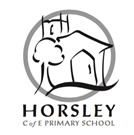 Uniform ListBottle green sweatshirt or cardigan with school logoYellow polo shirt with school logoDark grey or black school trousers or skirt or dark grey pinafore dressPlain bottle green, dark grey, black or white socks or tights (no odd socks)Flat black school shoes (no trainers, crocs or sandals) Optional:Bottle green fleece with school logoBottle green waterproof jacket with school logoFor the winter months if preferred:Black or dark brown boots (but without fur and no Dr Martens) For the summer months if preferred:Dark grey or black school shortsGreen and white checked summer dressWhite ankle socks, or knee length white or bottle green socks with dressesAdditional NotesBlack or dark grey leggings may be worn in place of tights under a skirt or dressSkirt & shorts length to be just above or below the kneeNo jeans (or trousers in the style of jeans)No cargo pantsNo trainers or football shoes (on non-PE days)No crocsFor PEYellow t-shirt with school logoDark green shorts or black Lycra long shortsDaps/trainers for infants, trainers for juniorsOptional:Green school games hoodie For the winter months if required:Dark green, dark grey or black jogging bottomsSchool uniform items with our logo (sweatshirts, polo shirts, PE T-shirts, book bags, PE hoodies) can be purchased from Batemans Sports in Stroud, who are always keen to book appointments for new parents. See https://www.batemanssports.co.uk/catalogsearch/result/?q=horsley+We have many items of 2nd-hand uniform for sale at £2 per item. Please email horsleyuniform@gmail.com to see what is available for your child/child’s size. All proceeds go towards our PTA (The Friends of Horsley School), which helps to fund extras for the children.